Investigation 1: What is the Unknown Metal?Set BA metal scrap yard wants to recycle metals but needs to know the identity of the metal before sending it for recycling. In this investigation you will determine a way to identify unknown metals using intensive properties. Density is an example of an intensive property that can be used to identify different metals. In this investigation, you will determine the identity of two unknown metal samples by calculating the density of each sample. A group of students recorded the following information during the course of this investigation: Lab NotesInvestigation Name: __What is the Unknown Metal?____	Date: 05/03/2016Student Name: _____________________________________ProposalWe were given two unknown metals to identify. We decided to use density which is an intensive property to identify the different metals. An intensive property is one that does not depend on the amount of material present. Density is defined as mass divided by volume (D=m/V). We will first determine the mass by weighing each sample of the unknown metals. We will also determine their Volume by measuring the amount of water displaced when each unknown metal is completely submerged in water. DataList of the materials we used for this investigation:-We were assigned Set B:   Unknown II & Unknown IV  -An electronic balance-100mL graduated cylinder -WaterEach metal was observed and described, then the weight of each cylinder was taken and recorded on Table 1. Three trial were performed.Table 1: Unknowns Metals                              We filled a graduated cylinder with 20mL of water, then we submerged the Unknown II completely and we recorded the new volume. This procedure was repeated for the other unknown. At the end the difference in volume was calculated. This was repeated two more times and the data was recorded.Table 2: Volume DisplacementCalculationsWe calculated the average mass for each of the unknowns	Unknown II: (244.558g + 244.675g + 244.515g)/ 3 = 244.583g	Unknown IV: (234.782g + 234.941g + 234.325g) /3 = 234.6839We calculated the average volume for each of the unknowns	Unknown II: (27.11mL + 26.26mL + 26.40mL)/ 3 = 26.59mL	Unknown IV: (30.07mL + 30.63mL	 + 29.51mL)/ 3 = 30.07mLWe calculated the density for each unknown	Unknown II:	244.583g / 26.59 mL = 9.198 g/mL	Unknown IV:	234.683g / 30.07 mL = 7.804 g/mLResultsWe compared our calculated densities to the densities of various metals and alloys found in appendix J	The calculated density of Unknown II is similar to the density of copper, 9.02 g/mL.	The calculated density of Unknown IV is similar to the density of bronze, 7.80 g/mL.APPENDIX J: DENSITIES OF VARIOUS METALS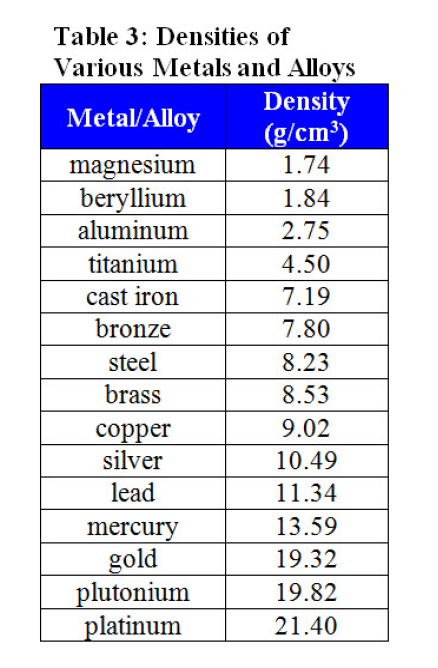 Unknown IUnknown IVDescriptionReddish-orange, heavy weight metalMetallic brownish, heavy weight metalUnknown IIUnknown IVTrial 1Mass (g) 244.558234.782Trial 2Mass (g)244.675234.941Trial 3Mass (g)244.515234.325234.325Unknown IIUnknown IIUnknown IVUnknown IVTrial 1Trial 2Trial 3Trial 1Trial 2Trial 3Initial Volume (mL) 20.0020.0020.00 20.0020.0020.00Final Volume (mL)47.1146.2646.4050.0750.6349.51Vol Difference (mL)27.1126.2626.4030.0730.6329.51